				       Festival des Ecoles         	        Le Lycée Louise Michel en partenariat avec la MC93-Bobigny 					vous invite MOLIERE, LE MALADE IMAGINAIRE(adaptation théâtrale : Ismini Vlavianou et Anne Mériaux)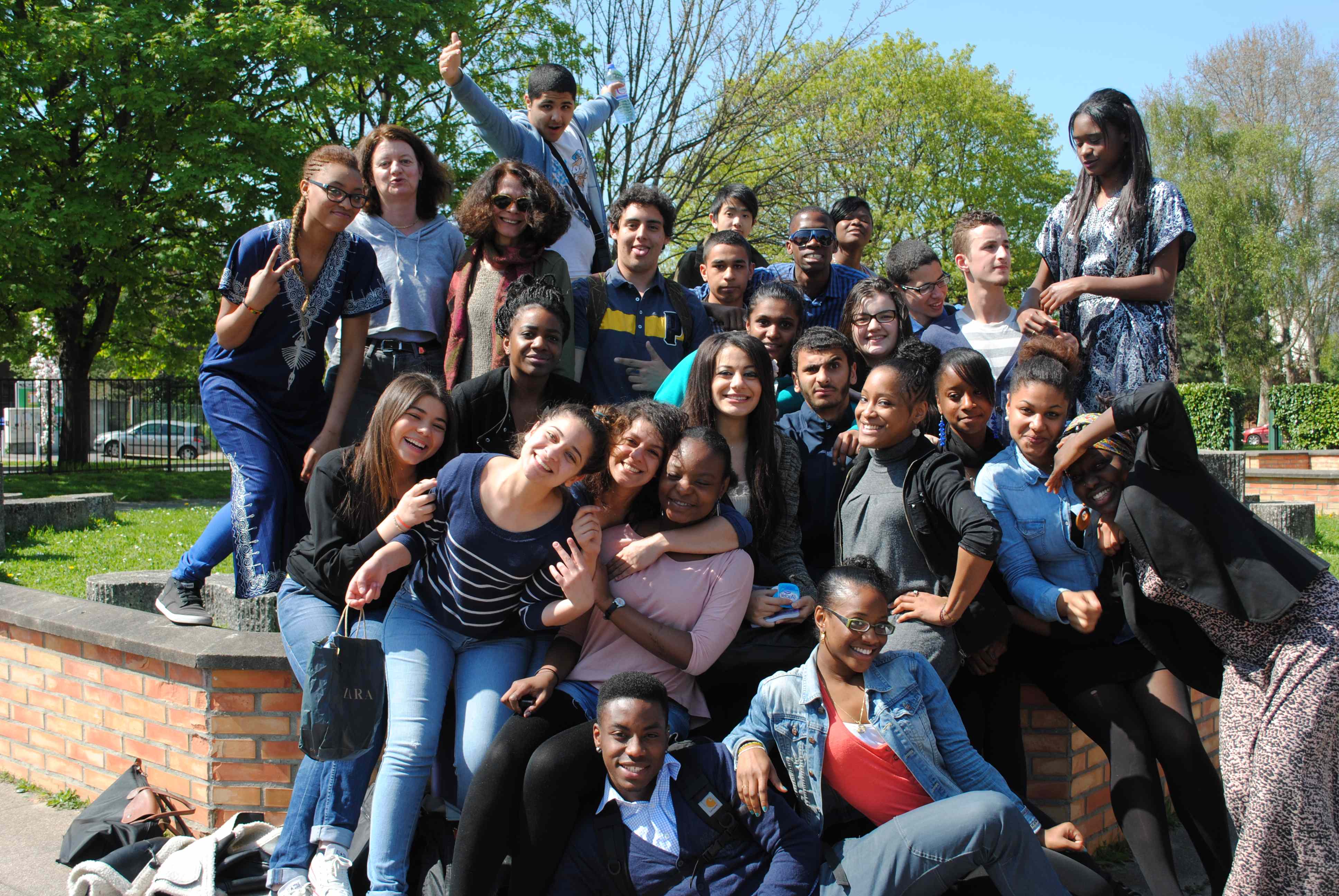 									Photo : Jihad FellagIntervenants artistiques : Samir Siad et Valérie AubertProfesseurs : Ismini Vlavianou et Anne MériauxEt leurs 28 élèves de Première et de Terminalevendredi 24 mai 2013 à 20hsamedi 25 mai 2013 à 18hMC93-Bobignysalle Oleg EfremovRéservation nécessaire à cette adresse mail.(Merci de préciser le jour et le nombre de personnes).